Il est interdit aux candidats de signer leur composition ou d'y mettre un signe quelconque pouvant indiquer sa provenance.Baccalauréat Professionnel Maintenance des Systèmes de Production Connectés 
Épreuve E2	PREPARATION D’UNE INTERVENTION 
Sous-épreuve E2. a	Analyse et exploitation des données techniquesDOSSIER PALETTICQUESTIONS-REPONSESMatériel autorisé :L’usage de la calculatrice avec mode examen actif est autorisé.L’usage de calculatrice sans mémoire, « type collège » est autorisé.   ProblématiqueA la suite d’un changement de fabrication et une modification de conditionnement, le motoréducteur doit être remplacé par un plus puissant. Avant la remise en stock, le service maintenance en profitera pour changer les roulements et les joints d’étanchéité du réducteur.Q1.1 – Donner la fonction de la chaîne d’énergie dans laquelle intervient le réducteur.Chaîne fonctionnelle de l’élévateur du PALETTICC :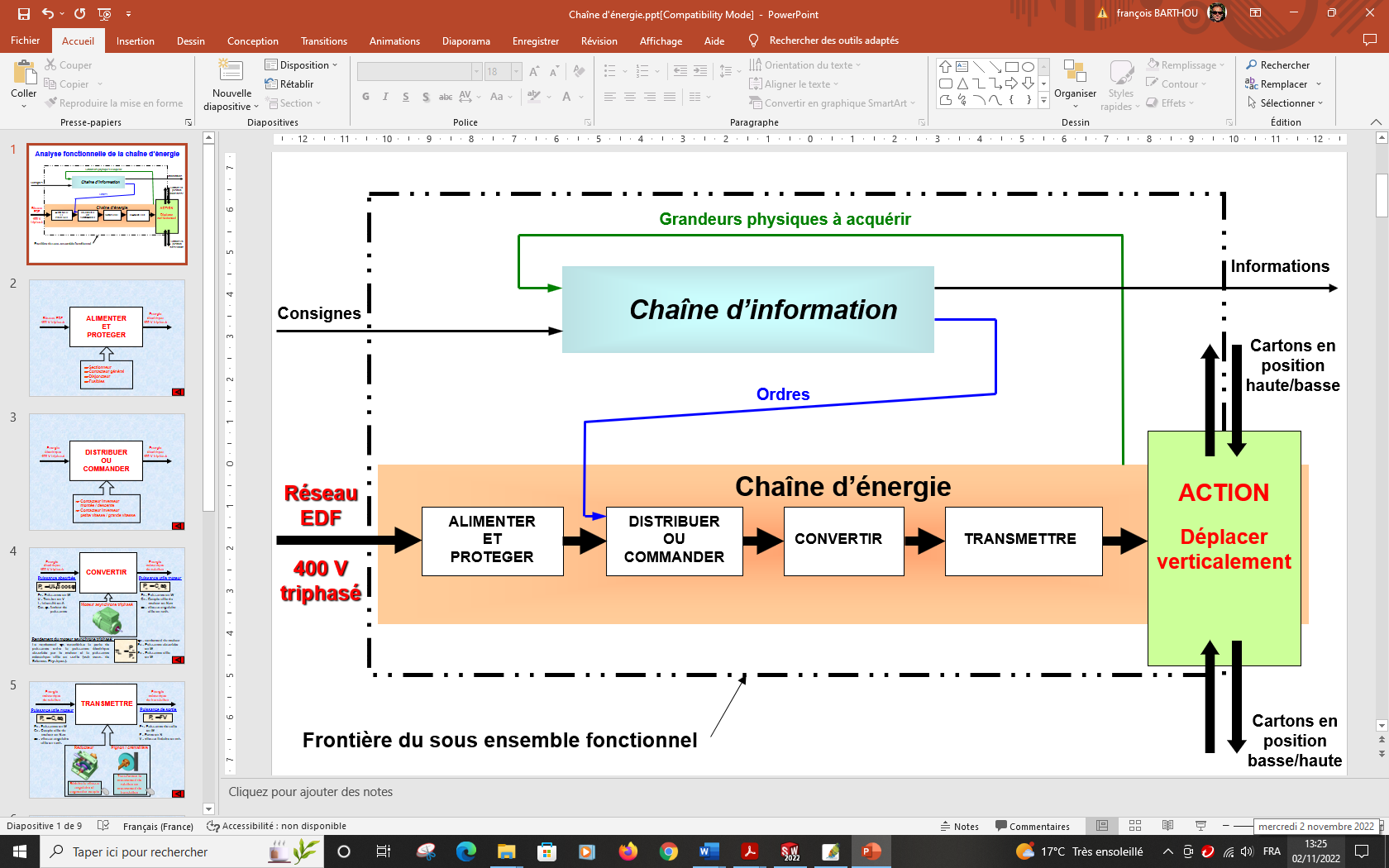 Q1.2 –Donner la fonction du diagramme FAST dans laquelle intervient le réducteur.Q1.3 – Donner la tension d’alimentation du Paletticc.Q2.1 – Compléter la chaîne d’information ci-dessous.Q3.1 – Indiquer sur le schéma cinématique minimal en perspective de l’élévateur représenté de la page suivante le repère des sous-ensembles cinématiquement équivalents.Ensembles cinématiquement équivalents :SE0 : sous-ensemble « bâti » - en noirSE1 : sous-ensemble « arbre moteur » - en bleuSE2 : sous-ensemble « arbre intermédiaire » - en rougeSE3 : sous-ensemble « arbre de sortie » - en vertSE4 : sous-ensemble « crémaillère – module Axe Z » - en violet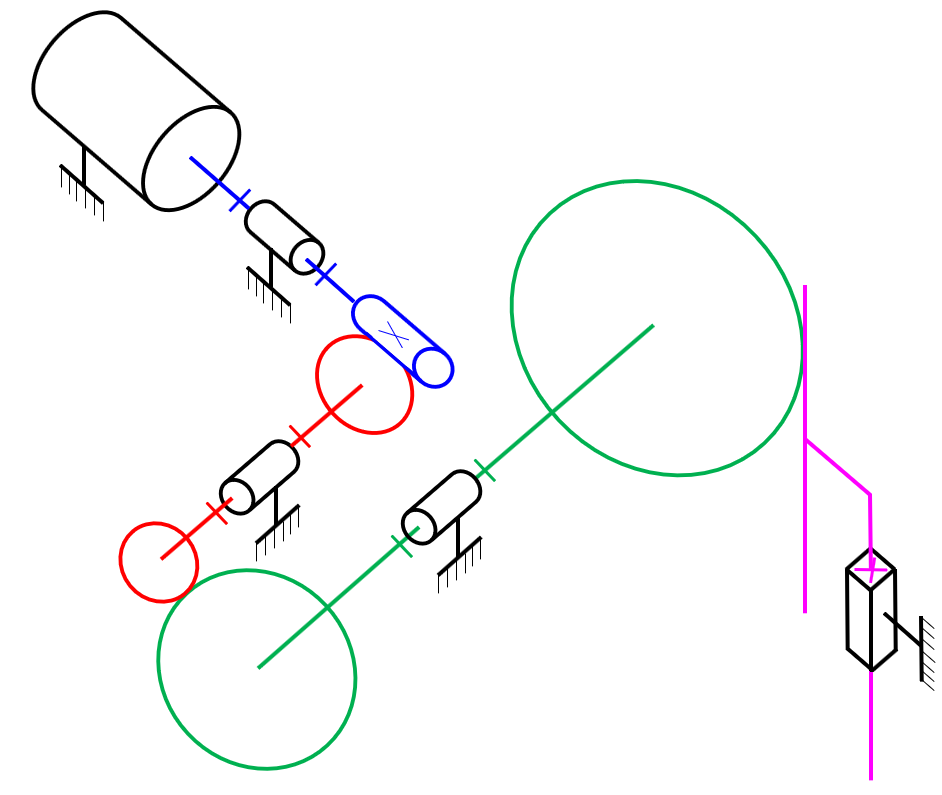 Q3.2 – Compléter le tableau « partiel » ci-dessous en donnant le nom de la liaison L7, ainsi que la ou les mobilité(s) possible(s) - (0 pas de mobilité ; 1 mobilité possible).Q3.3 – Représenter le symbole de la liaison L5 (dans la zone encadrée en traits interrompus) sur le schéma cinématique minimal en perspective de l’élévateur représenté de la page précédente.Q4.1 – Identifier les organes mécaniques qui assurent le guidage en rotation de l’arbre creux 18 du réducteur par rapport au carter 8. Colorier en bleu ces organes mécanique sur l’éclaté (voir figure 2).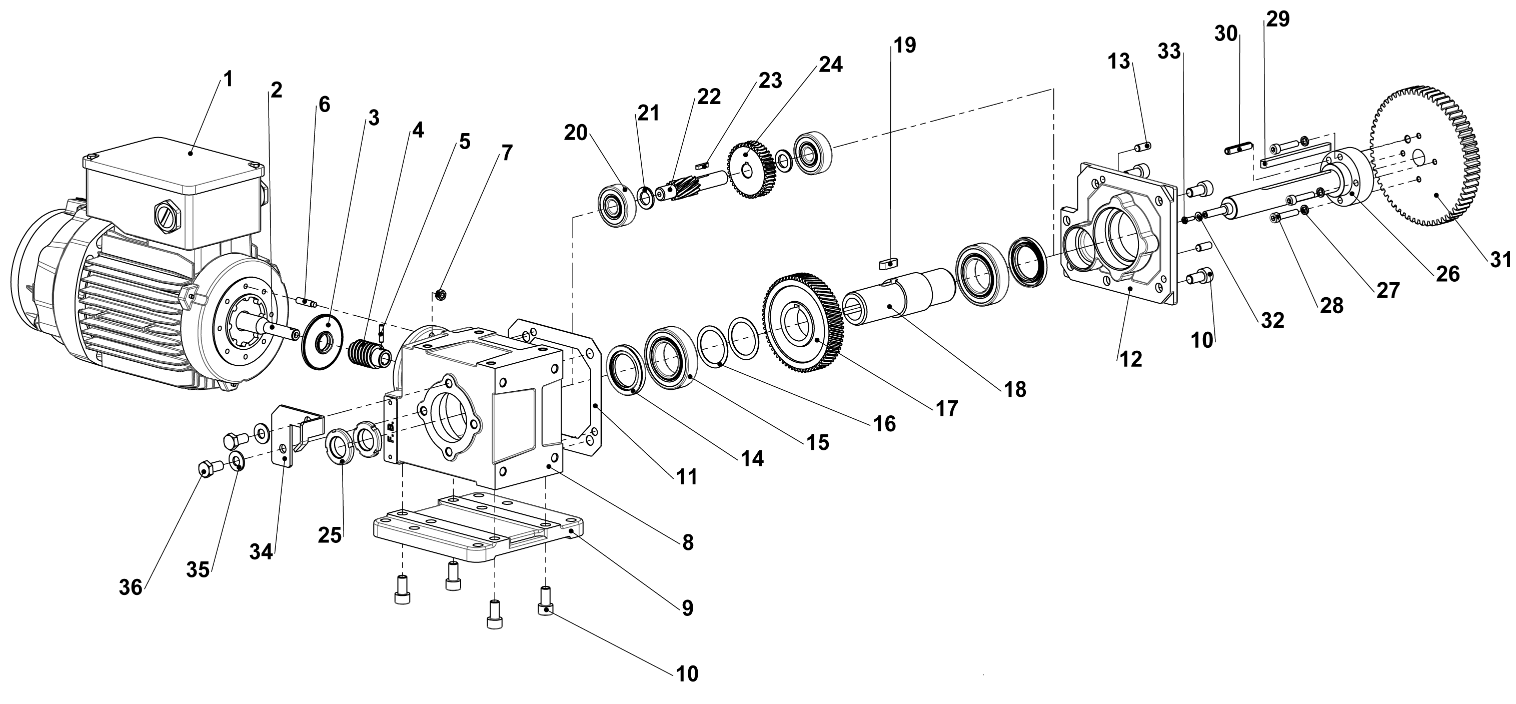 Q4.2 – Colorier en rouge les bagues tournantes et en bleu les bague fixes des roulements 15 sur la vue en coupe représentée sur la figure 3.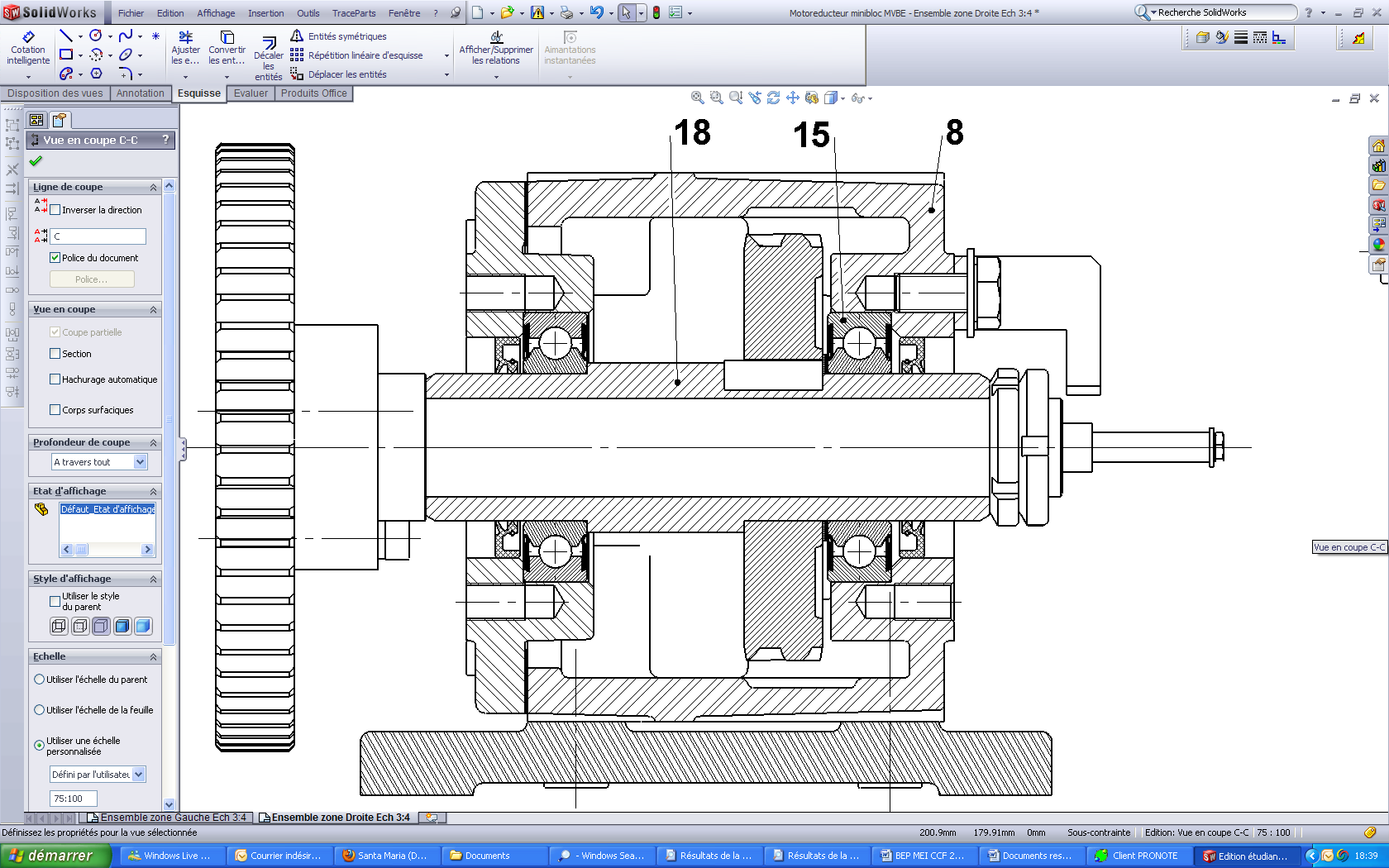 Q5.1 – Compléter le tableau permettant le calcul de l’ajustement du roulement 15 sur l’arbre creux 18 (voir figure 4). Ressource GDITableau des écarts (valeurs en micromètres)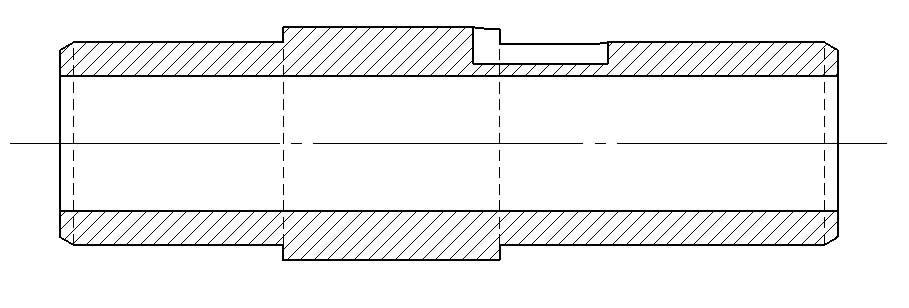 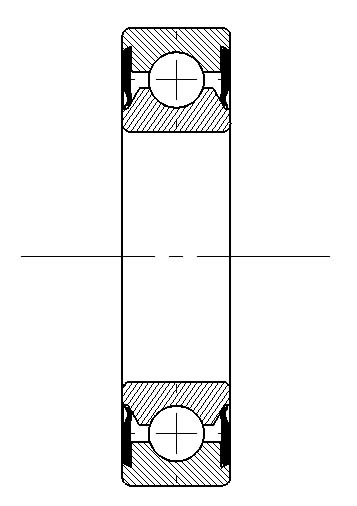 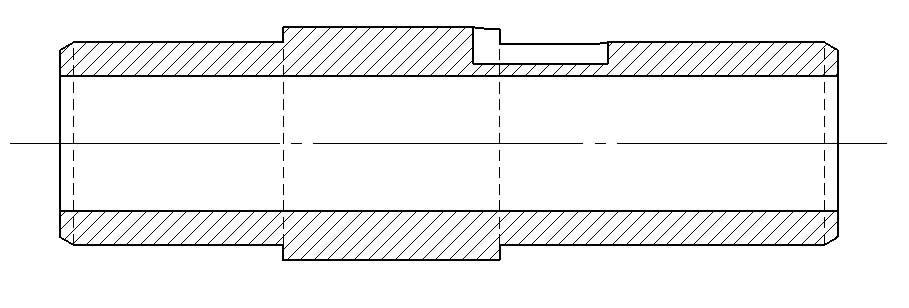 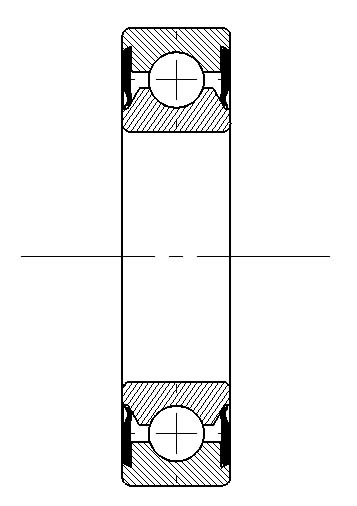 Q5.2 –Conclure en rayant les mauvaises réponses le type d’ajustement correspondant.Q5.3 – Colorier en rouge, sur la perspective de l’arbre creux 18 représenté sur la figure 5, les surfaces fonctionnelles permettant le montage des roulements 15.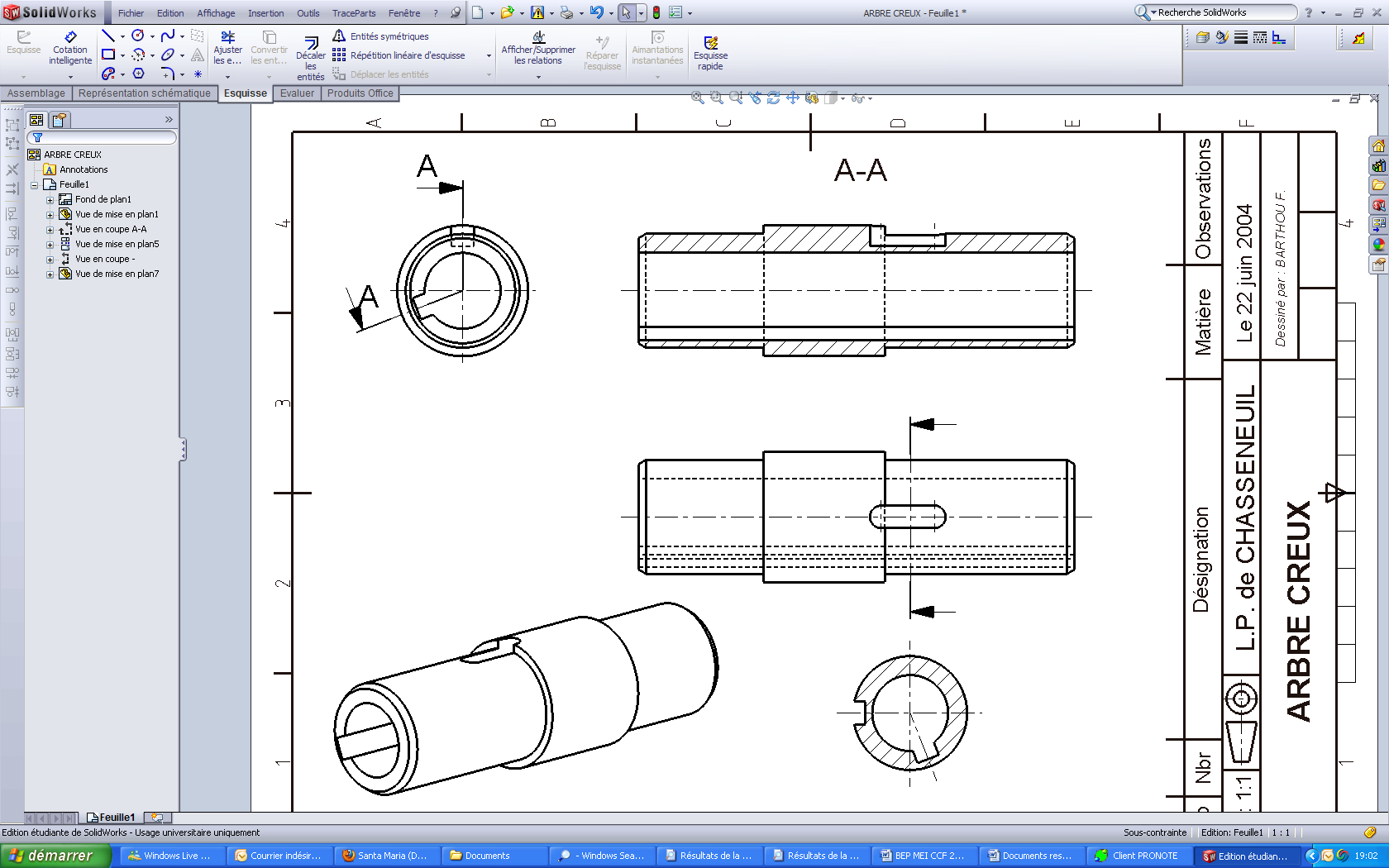 Q6.1 –Donner la référence « SKF » des roulements rigides à une rangée de billes 15.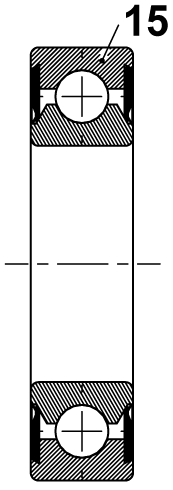 Q7.1 – Identifier les organes mécaniques qui assurent la fonction étanchéité Colorier en vert ces organes mécanique sur l’éclaté (voir figure 7).Q7.2 – Déterminer les différents types d’étanchéité en complétant le tableau ci-dessous. Cocher les cases correspondantes.Q7.3 – Identifier les surfaces fonctionnelles du carter 8 et du couvercle 12 permettant le montage des joints à lèvre 14. Colorier les en rouge sur la figure 8.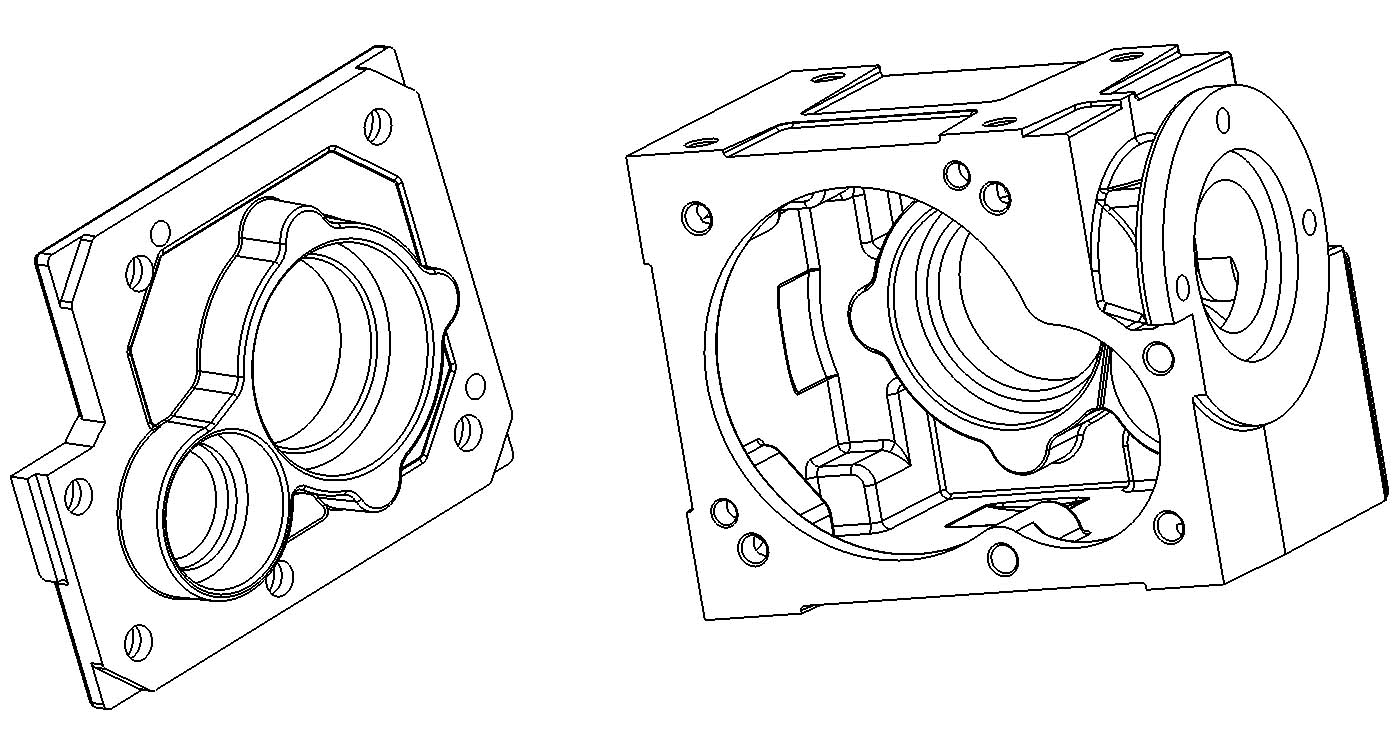 Q8.1 – Donner la référence « Paulstra » des joints à lèvre 14.Q9.1 – Décoder la désignation normalisée de l’acier faiblement allié composant l’arbre creux 18 (20 Mn Cr 5). Cocher dans le tableau la case correspondant à la composition correcte de cet acier.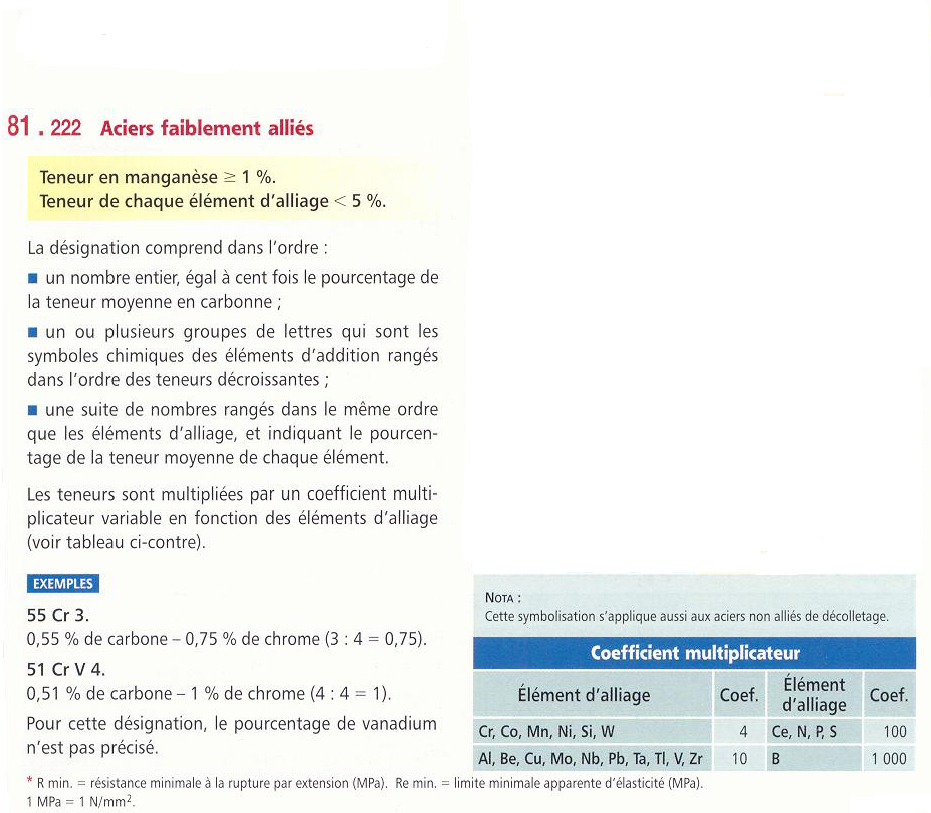 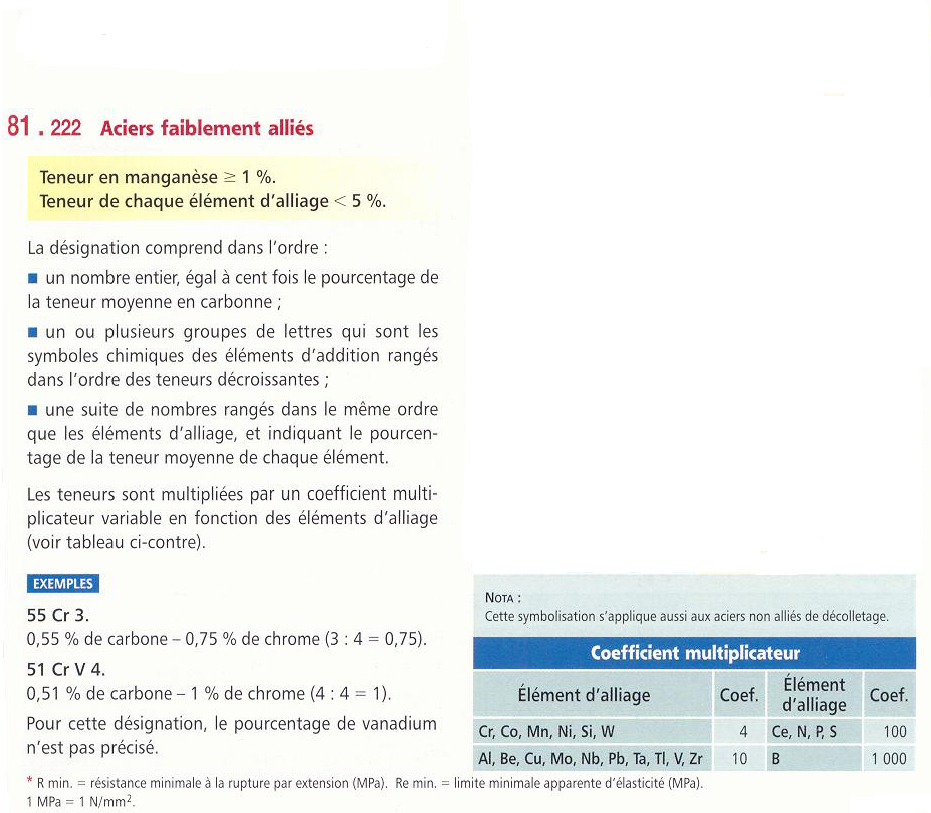 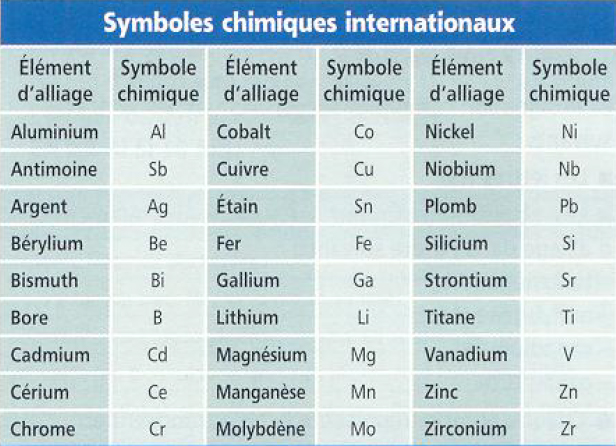 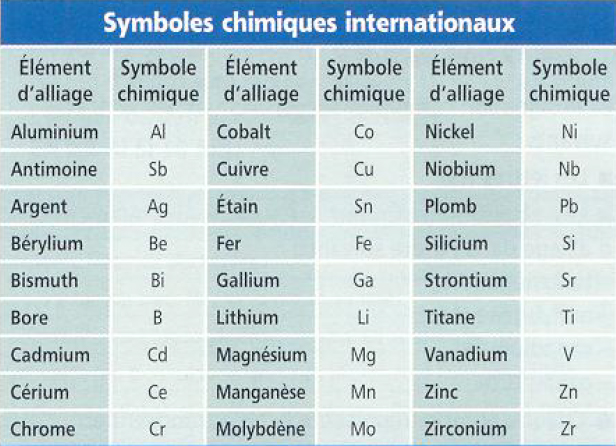 Q10.1 – Compléter la gamme de démontage du réducteur ci-dessous.Académie :Académie :Académie :Session :Session :Examen :Examen :Examen :Examen :Série :Spécialité/option :Spécialité/option :Repère de l’épreuve :Repère de l’épreuve :Repère de l’épreuve :Épreuve/sous épreuve :Épreuve/sous épreuve :Épreuve/sous épreuve :Épreuve/sous épreuve :Épreuve/sous épreuve :NOM :NOM :NOM :NOM :NOM :(en majuscule, suivi s’il y a lieu, du nom d’épouse)Prénoms :N° du candidat ………………..(le numéro est celui qui figure sur la convocation ou liste d’appel)N° du candidat ………………..(le numéro est celui qui figure sur la convocation ou liste d’appel)N° du candidat ………………..(le numéro est celui qui figure sur la convocation ou liste d’appel)N° du candidat ………………..(le numéro est celui qui figure sur la convocation ou liste d’appel)Né(e) le :N° du candidat ………………..(le numéro est celui qui figure sur la convocation ou liste d’appel)N° du candidat ………………..(le numéro est celui qui figure sur la convocation ou liste d’appel)N° du candidat ………………..(le numéro est celui qui figure sur la convocation ou liste d’appel)N° du candidat ………………..(le numéro est celui qui figure sur la convocation ou liste d’appel)N° du candidat ………………..(le numéro est celui qui figure sur la convocation ou liste d’appel)N° du candidat ………………..(le numéro est celui qui figure sur la convocation ou liste d’appel)N° du candidat ………………..(le numéro est celui qui figure sur la convocation ou liste d’appel)N° du candidat ………………..(le numéro est celui qui figure sur la convocation ou liste d’appel)Appréciation du correcteurAppréciation du correcteurAppréciation du correcteurAppréciation du correcteurAppréciation du correcteurQ0Lecture du dossier technique et ressourcesDTR 1 à 15/15Temps conseillé :10 minutesQ1Etude de la chaîne d’énergieDTR 4/15Temps conseillé :5 minutesFonction du réducteurFonction du diagramme FASTTension Q2Etude de la chaîne d’informationTemps conseillé :5 minutesQ3Etude de la cinématique de l’élévateur DTR de 5 à 11/19Temps conseillé :15 minutesTranslationsTranslationsTranslationsRotationsRotationsRotationsNom de la liaisonTxTyTzRxRyRzNom de la liaisonL1SE1/SE0000100PIVOT d’axe XL5SE3/SE0000010PIVOT d’axe YL7SE4/SE0Q4Analyse structurelle d’un guidage en rotationDTR 7 à 11/15Temps conseillé :10minutesQ5Traduction en termes de comportement une spécification fonctionnelleDTR 10/15 Temps conseillé :25 minutesde361018305080120jusqu’à361018305080120180k6+6+9+10+12+15+18+21+25+28k60+1+1+1+2+2+2+3+3Bague intérieurePortée de roulementCote tolérancéeCote nominale Ecart supérieurEcart Inférieur IT Cote Maxi.Alésage  Maxi = arbre Maxi = Cote miniAlésage  mini = arbre mini = Ajustement miniAjustement MaxiAjustement SERREAjustement INCERTAINAjustement AVEC JEUQ6Détermination de la référence « constructeur » d’un organe mécaniqueDTR 11 et 12/15Temps conseillé :5 minutesRéférence « SKF »Q7Identification des solutions constructives associées à la fonction étanchéitéDTR 6 et 11/15Temps conseillé :15 minutesEtanchéité directeEtanchéité indirecteEtanchéité statiqueEtanchéité dynamiqueEtanchéité réalisée entre 12 et 8Etanchéité réalisée entre 18 et 8Etanchéité réalisée entre 18 et 12Q8Détermination de la référence « constructeur » d’un organe mécaniqueDTR 11 et 13/15Temps conseillé :5 minutesRéférence « Paulstra »Q9Décodage d’une désignation de matériauDTR 10 et 11/15Temps conseillé :5 minutes20 % de manganèse + 5 % de chrome0,2 % de carbone + 1,25% de chrome + des traces de manganèse0,2 % de carbone + 1,25% de magnésium + des traces de chrome0,2 % de carbone + 1,25% de manganèse + des traces de chrome0,2 % de carbone + 5% de manganèse + des traces de chromeQ10Rédaction d’une gamme de démontageDTR 6, 7 et 11/15Temps conseillé :20 minutesPhaseOpérationRepère(s)Pièce(s)OutillageSchémaObservationsObservationsObservationsDésaccoupler le réducteur du moteur électriqueDésaccoupler le réducteur du moteur électriqueDésaccoupler le réducteur du moteur électriqueDésaccoupler le réducteur du moteur électriqueDésaccoupler le réducteur du moteur électrique1Enlever les 3 écrous de fixation du réducteur sur le moteur électrique.Clé mixte2Désaccoupler le réducteur du moteurOuverture du réducteurOuverture du réducteurOuverture du réducteurOuverture du réducteurOuverture du réducteur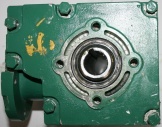 3Dévisser les vis de fixation du couvercle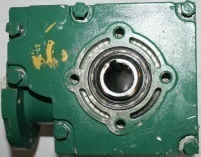 4Retirer le couvercle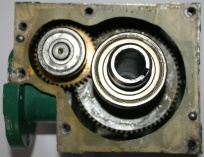 Faire attention de ne pas détériorer le joint plat (11)Faire attention de ne pas détériorer le joint plat (11)Faire attention de ne pas détériorer le joint plat (11)5Retirer le joint platPhaseOpérationRepère(s)Pièce(s)OutillageSchémaObservationsObservationsObservationsDémontage sous-ensembles « arbre creux » et « pignon arbré »Démontage sous-ensembles « arbre creux » et « pignon arbré »Démontage sous-ensembles « arbre creux » et « pignon arbré »Démontage sous-ensembles « arbre creux » et « pignon arbré »Démontage sous-ensembles « arbre creux » et « pignon arbré »Démontage sous-ensembles « arbre creux » et « pignon arbré »Démontage sous-ensembles « arbre creux » et « pignon arbré »Démontage sous-ensembles « arbre creux » et « pignon arbré »6Retirer les sous-ensembles arbre creux et pignon arbré du carterMailletRetenir les arbres et donner de léger coup de maillet sur le carter. Faire attention de ne pas abimer le carter.7Nettoyer l'ensemble du réducteur.Fontaine de nettoyage.Utiliser les EPIDémontage des roulements de l’arbre creuxDémontage des roulements de l’arbre creuxDémontage des roulements de l’arbre creuxDémontage des roulements de l’arbre creuxDémontage des roulements de l’arbre creuxDémontage des roulements de l’arbre creux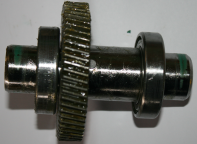 8Démonter l'ensemble roue et roulement coté roue.Le démontage est réalisé en prenant appui sur la roue et en poussant sur l'axe creux. Penser à repérer avant le démontage le sens de montage de la roue.PhaseOpérationRepère(s)Pièce(s)OutillageSchémaSchémaSchémaObservations9Démonter le roulement opposé.Prendre appui sur la bague montée serrée.Démontage des roulements du pignon arbréDémontage des roulements du pignon arbréDémontage des roulements du pignon arbréDémontage des roulements du pignon arbréDémontage des roulements du pignon arbréDémontage des roulements du pignon arbré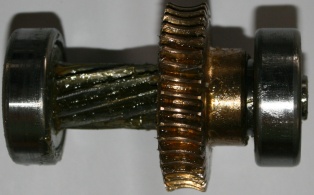 10Démonter l'ensemble roulement et roue creuse.Prendre appui sur la roue creuse et pousser sur le pignon arbré.11Démonter le roulement opposé.Prendre appui sur la bague montée serrée.